EVITA EXPONER DEMASIADA INFORMACIÓN PERSONAL O DATOS SENSIBLES EN REDES SOCIALESLimita la cantidad de información personal que compartes en redes sociales, como tu fecha de nacimiento, dirección o números de teléfono.NO FACILITES DATOS SENSIBLES COMO CLAVES, CONTRASEÑAS, TARJETAS, TOKENS, CÓDIGOS DE SEGURIDAD Y DEMÁS DATOS PERSONALESMantén tus datos personales y financieros protegidos.Cuanta menos información compartas, menor será el riesgo de que se utilice de manera malintencionada.No compartas información confidencial a través de sitios web no seguros o correos electrónicos no verificados.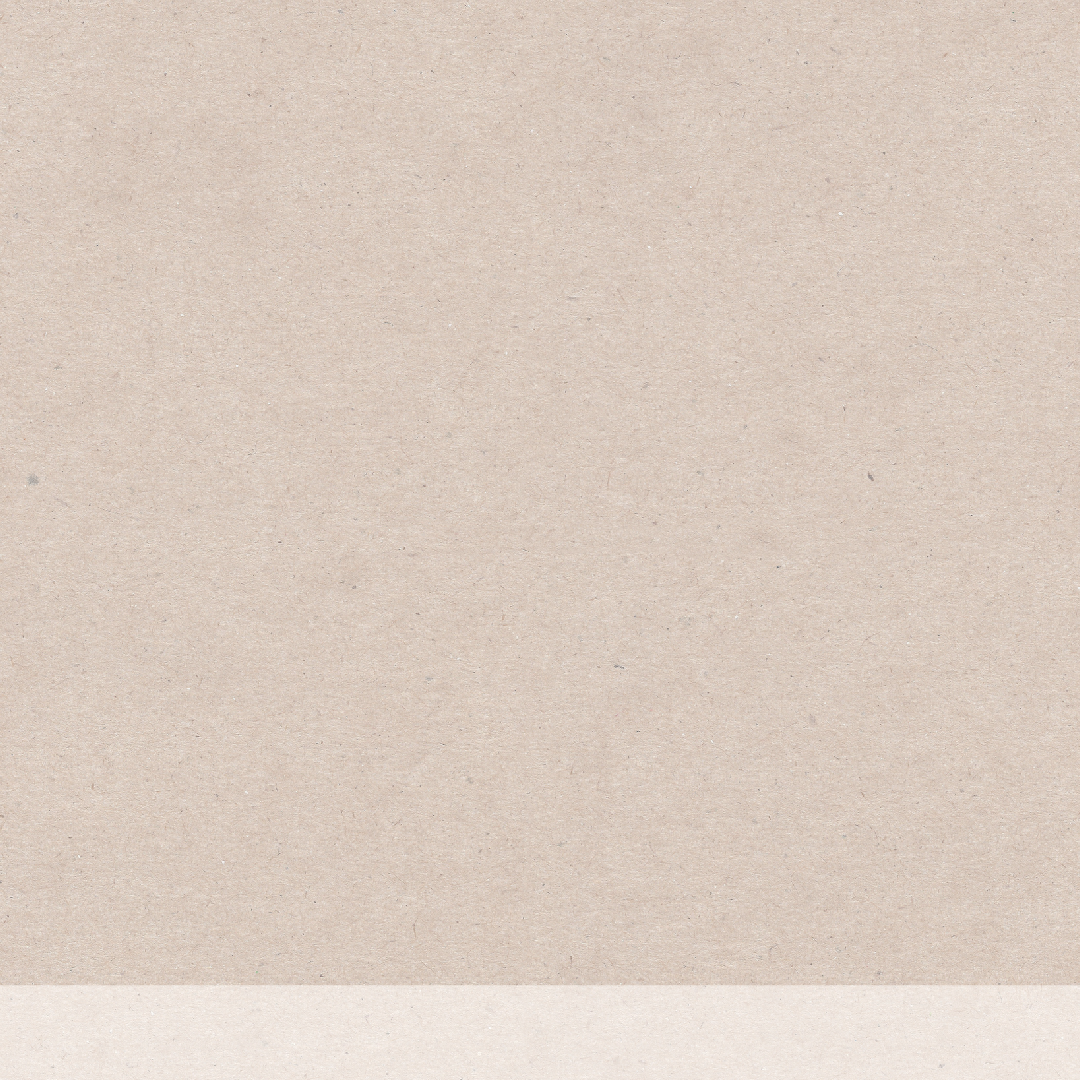 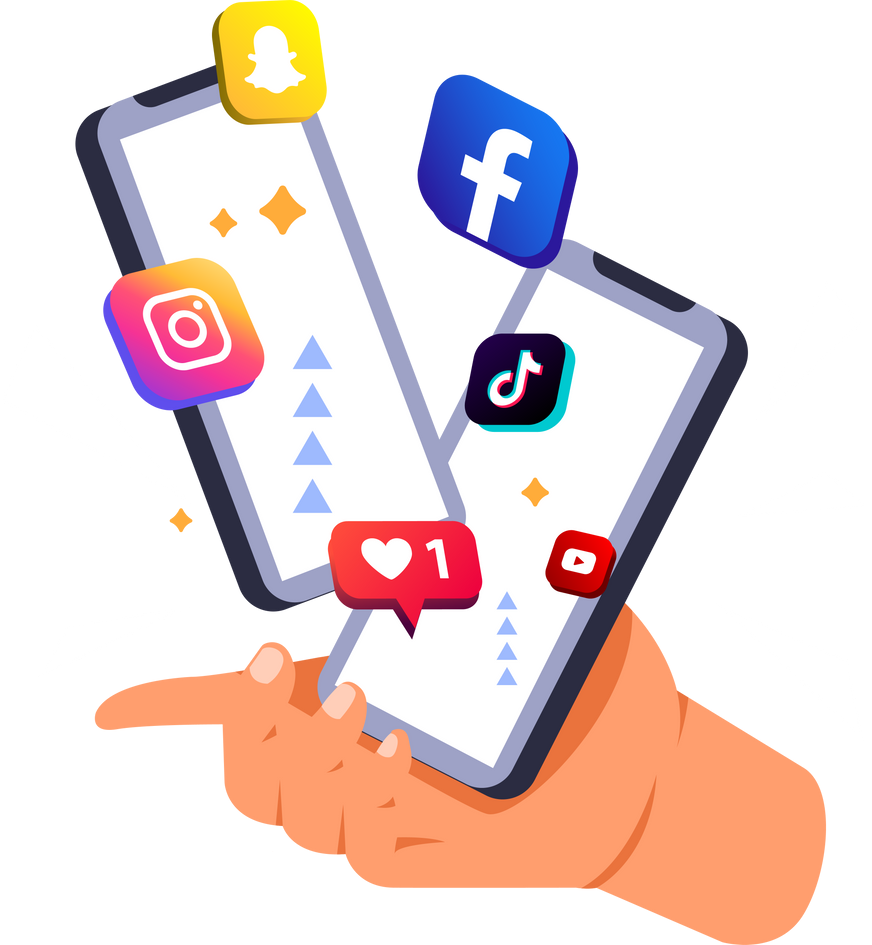 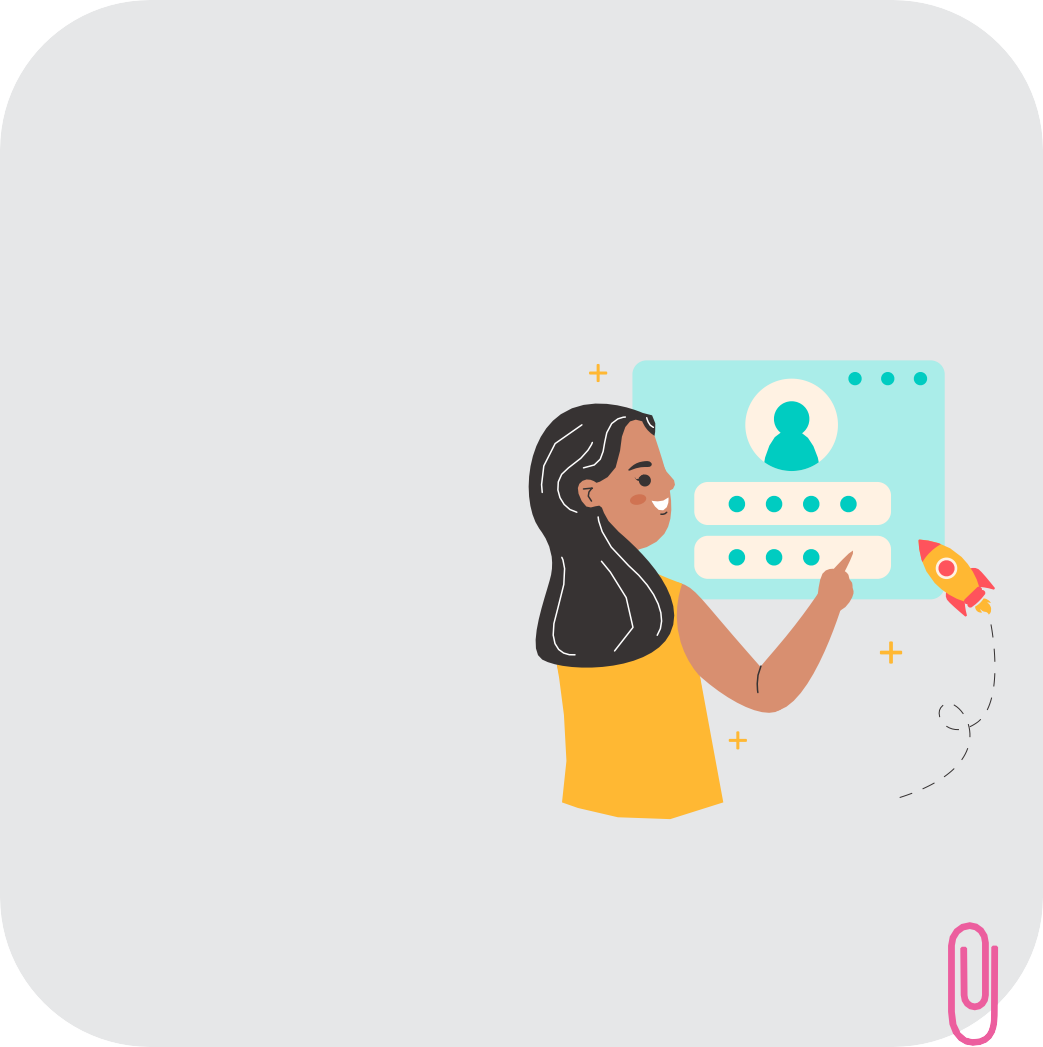 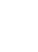 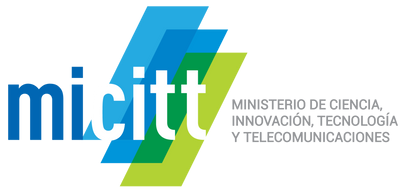 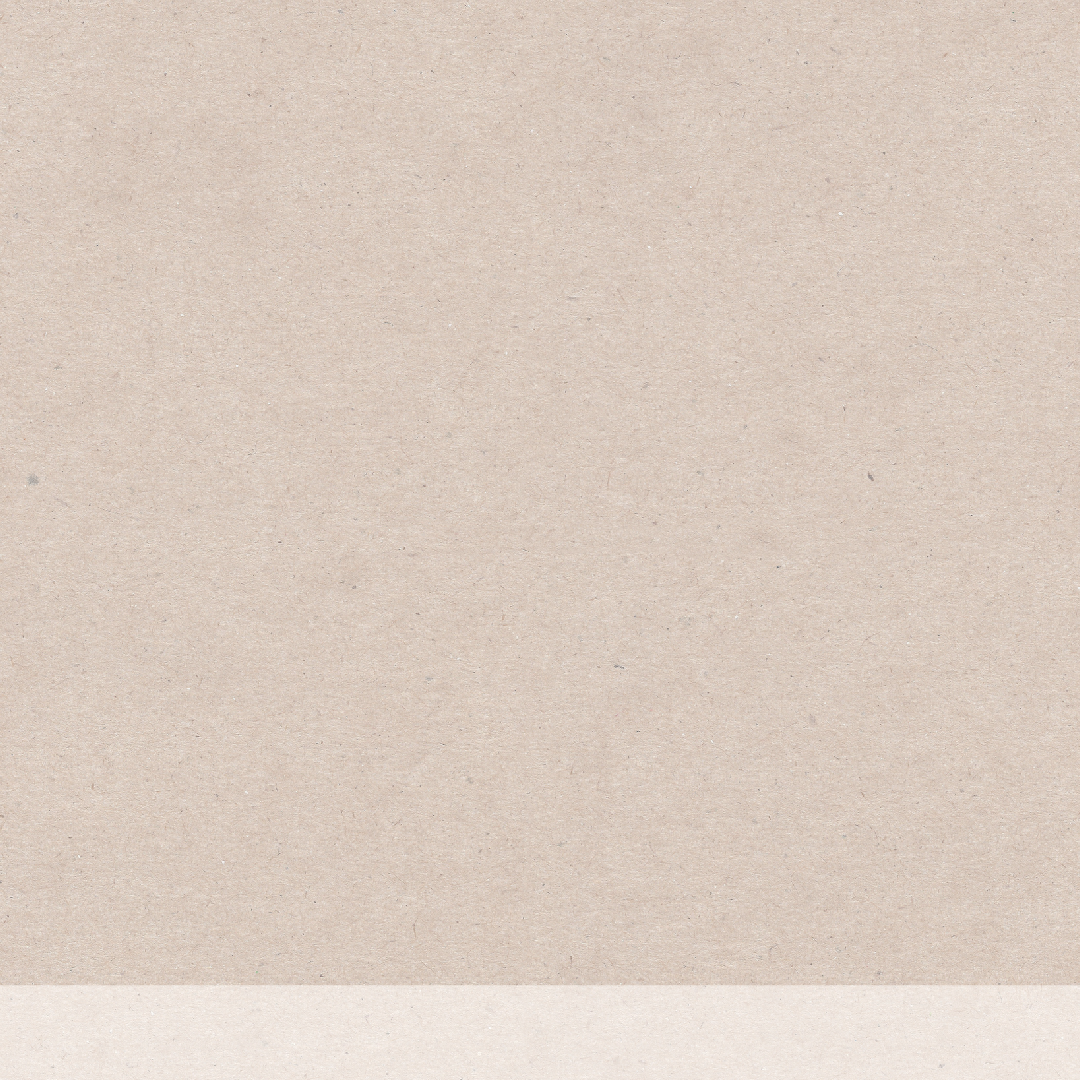 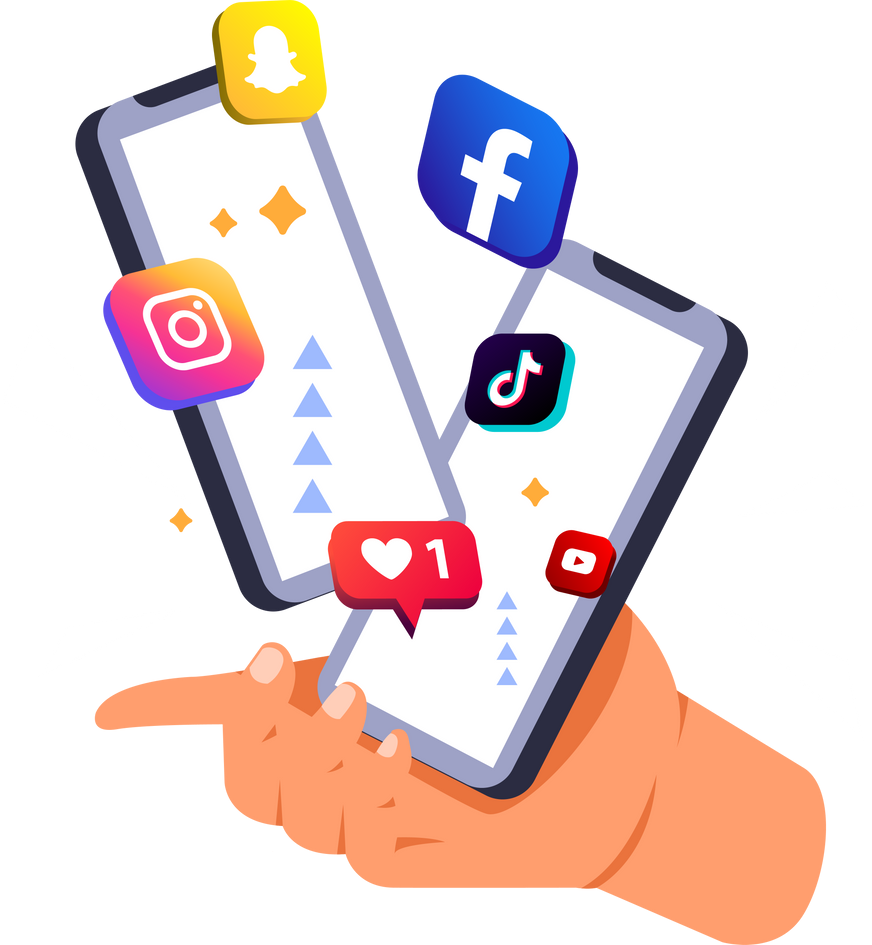 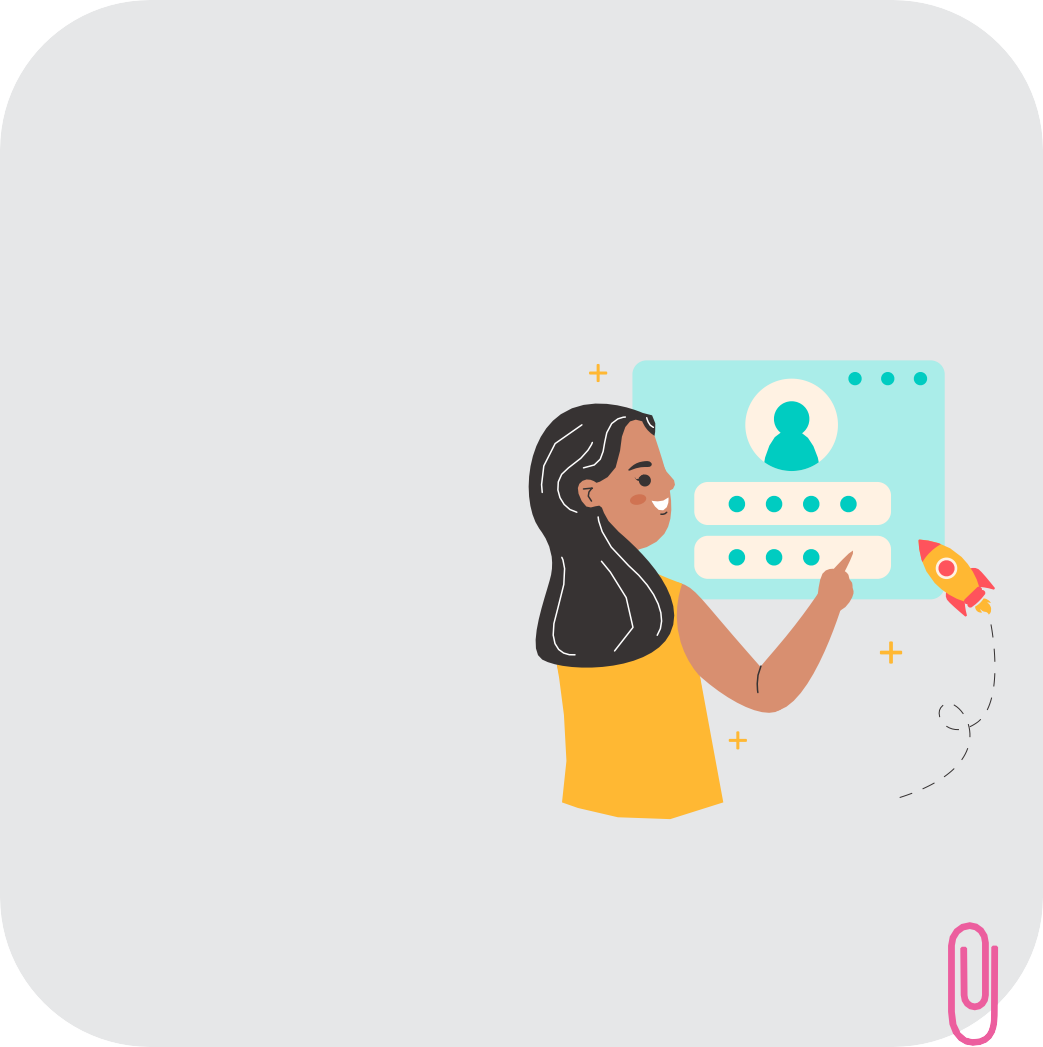 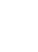 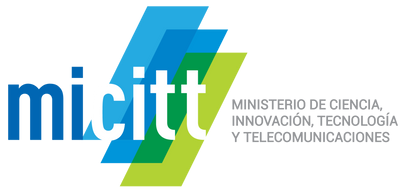 www.micitt.go.crMás informacióncsirt@micitt.go.cr(506) 2539-2200